МУНИЦИПАЛЬНОЕ БЮДЖЕТНОЕ ОБЩЕОБРАЗОВАТЕЛЬНОЕ УЧРЕЖДЕНИЕ «Средняя общеобразовательная школа № 6»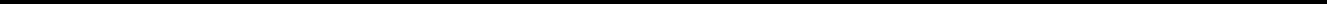 188800, г. Выборг, Ленинградская обл., ул. Первомайская, д.12,  тел. 8(81378) 218 60ПОЛОЖЕНИЕо порядке доступа в организацию общественного питания образовательной организации (МБОУ СОШ № 6)1. Общие положения1.1. Положение о порядке доступа законных представителей, обучающихся в столовую(помещение для приема пищи) в образовательной организации (Далее –Положение) разработано в соответствии с законами и иными нормативными актами Российской Федерации, а также локальными актами МБОУ СОШ № 6 (далее- школа).1.2. Положение разработано с целью соблюдения прав и законных интересов обучающихся и их законных представителей в области организации питания и повышения эффективности организации питания в школе.1.3. Положение регламентирует взаимодействие педагогического коллектива школы с законными представителями обучающихся в области организации питания.1.4. Положение устанавливает порядок организации посещения законными представителями обучающихся столовой, а также права и обязанности законных представителей в рамках посещения столовой.2. Порядок посещения столовой МБОУ СОШ № 62.1. Посещение столовой осуществляется родителями (законными представителями) влюбой учебный день во время работы столовой по Заявке-соглашению (Приложение №1), в том числе на переменах, во время реализации обучающимся горячих блюд по основномуменю.2.2. Во избежание создания неудобств в работе школьной столовой, графиком посещения столовой предусматривается посещение родителями в количестве не более трех человек втечение одной перемены.2.3. При заполнении Журнала заявок посещения школьной столовой (Приложение №2) рекомендуется предусматривать ежедневное посещение (в дни их работы).2.4. Родители имеют право выбрать для посещения перемену, на которой организованогорячее питание для их ребенка.2.5. График посещения организации общественного питания формируется и заполняетсяна каждый учебный день месяца на основании заявок, поступивших от законных представителей обучающихся и согласованных ответственным лицом.2.6. Заявка на посещение организации общественного питания подается непосредственнов школу не позднее 1 суток до предполагаемого дня и времени посещения столовой. Посещение на основании заявки, поданной в более поздний срок, возможно по согласованию с администрацией школы.2.7. Заявка – соглашение (Приложение № 2) на посещение организации общественного питания подается на имя директора школы и может быть сделана как в письменной, так и электронной форме.2.8. Заявка должна быть рассмотрена директором или иным уполномоченным лицомшколы не позднее одних суток с момента ее поступления.2.9. Результат рассмотрения заявки незамедлительно (при наличии техническойвозможности для связи) доводится до сведения родителя по указанному им контактному номеру телефона. В случае невозможности посещения школьной столовой в указанное родителем в заявке время, сотрудник школы уведомляет родителя о ближайшем возможном для посещения времени. Новое время посещения может быть согласовано родителем письменно или устно.2.10. Посещение столовой осуществляется родителями в сопровождении представителя школы.2.11. По результатам посещения школьной столовой родитель(и) делает(ют) отметку вКниге посещения школьной столовой (прошитой, пронумерованной и скрепленной подписью директора и печатью ОО) (Приложение № 3), а при наличии замечаний и в книге отзывов и предложений (Приложение № 4).2.12. Школе могут быть предусмотрены и реализованы иные способы фиксации родителями результатов посещения школьной столовой (например, электронная форма фиксации и пр. с фиксацией ответов на вопросы согласно Приложению № 3).2.13. Возможность ознакомления с содержанием Книги посещения столовой и инымиформами фиксации результатов посещения должна быть предоставлена Родительскому комитету и родителям обучающихся по их запросу.2.14. Предложения и замечания, оставленные родителями по результатам посещения,подлежат обязательному учету, к компетенции которых относится решение вопросов в области организации питания.3. Права и обязанности родителей (законных представителей) в рамках согласованного посещения школьной столовой.3.1. Родители (законные представители) обучающихся имеют право посетить помещения, где осуществляются реализация основного питания и прием пищи.3.2. Допуск родителей (законных представителей) в пищевой блок и помещения дляхранения сырья возможен в случае их включения в состав бракеражной комиссии приказом школы. Допуск осуществляется в соответствии с законодательством Российской Федерации и локальным актом школы, регламентирующими деятельность бракеражной комиссии.3.3. Родители (законные представители), не входящие в состав бракеражной комиссии,получают необходимые сведения об организации питания в части деятельности исполнителя услуг питания в пищевом блоке и в помещениях для хранения сырья от членов бракеражной комиссии, присутствующих в школе во время посещения родителями столовой, и (или) путем ознакомления с документацией о бракераже, предусмотренной Российским законодательством.3.4. Родителям (законным представителям) обучающихся должна быть предоставленавозможность:- посетить помещение, где осуществляются реализация основного и дополнительного питания и прием пищи.-наблюдать осуществление бракеража готовой продукции-получить у компетентных лиц сведения об осуществленном в день посещения бракеражеготовой продукции;-наблюдать реализацию блюд и продукции основного, дополнительного меню;-наблюдать полноту потребления блюд и продукции основного, дополнительного меню;-ознакомиться с утвержденным меню основного и дополнительного питания на деньпосещения и утвержденным примерным меню;-ознакомиться с информацией о реализуемых блюдах и продукции основного и дополнительного меню (о стоимости в рублях, фирменном наименовании продукции питания с указанием способов приготовления блюд и входящих в них основных ингредиентов, их весе (объеме), сведениях о пищевой ценности блюд);-приобрести за наличный или безналичный расчет и попробовать блюда и продукцию основного, дополнительного меню;- зафиксировать результаты наблюдений в Книге посещения школьной столовой;- сделать запись в Книге отзывов и предложений исполнителя услуг питания.4. Заключительные положения4.1.Содержание Положения доводится до сведения законных представителей, обучающихся путем его размещения в информационном уголке и на сайте МБОУ СОШ№64.2.Содержание Положения и График посещения организации общественного питания доводится до сведения сотрудников пищеблока.4.3 Директор школы назначает сотрудников, ответственных за взаимодействие с родителями (законными представителями) в рамках посещения ими столовой (за их информирование, прием и рассмотрение заявок на посещение, согласование времени посещения, уведомление родителей о результатах рассмотрения заявки, ведение предусмотренной Положением документации), организует рассмотрение результатов посещения.4.3.Школа в лице ответственного сотрудника должна:• информировать родителей о порядке, режиме работы исполнителя услуги питания и действующих на территории школьной столовой правилах поведения; родителей, обучающихся о содержании Положения;• проводить разъяснения и лекции на тему посещения родителями столовой;• проводить с сотрудниками исполнителя услуг питания разъяснения на тему посещения родителями столовой.4.5.Контроль за реализацией Положения осуществляет директор и иные органы управления образовательной организацией в соответствии с их компетенцией.Приложение 1Заявка-соглашение на посещение столовой1. ФИО____________________________2. Класс обучающегося, чьи интересы представлены ________________3. Запрос (цель) посещения______________________________________________________________4. Дата и времени посещения (указать не менее 3-х допустимых дат)____________________________________________________________________5. Контактный номер телефона _________________________________________Дата_________________ Подпись_______________________________________Я, _______________________________________________________, обязуюсь соблюдатьтребования Положения о порядке доступа в организацию питания МБОУ СОШ№6Дата_________________ Подпись___________________________Я, ________________________________________________________, обязуюсь в 3-хдневный срок после посещения столовой изучить нормативные акты, регламентирующиепитание школьников, и сформировать в письменном виде предложения по повышениюкачества услуги организации питания в ОО.В случае нарушения Положения о порядке доступа в организацию питания МБОУСОШ№6  я буду отстранен от посещения организации питания гимназии в течение3-х месяцев.Дата_________________ Подпись___________________________*Заявка принимается только в случае заполнения всех пунктов.Приложение №2Журнал заявок посещения школьной столовойПриложение № 3Книга посещения школьной столовой МБОУ СОШ№61. Родитель (ФИО):__________________________________________________________________________.Дата посещения:_________________________________________________________________________.Оценка существующей организации питания по шкале от 1 до 5(с кратким указанием причин снижения оценки в случае снижения оценки):____________________________________________________________________________________________________________________________________________________________________________________________________________________________________Предложения:________________________________________________________________________________________________________________________________________________________Благодарности:________________________________________________________________________________________________________________________________________________________Замечания:_______________________________________________________________________________________________________________________________________________________Дата и результат рассмотрения уполномоченными органами ОО оставленныхкомментариев:________________________________________________________________________________________________________________________________________________________Принятые по результатам рассмотрения оставленных комментариев меры:________________________________________________________________________________________________________________________________________________________Родитель _____________________________________ «___» _____________                                               (подпись, дата)Уполномоченное лицо ОО______________________________________ «___»____________________ (ФИО, должность, подпись, дата)Приложение № 4Книга отзывов и предложений исполнителя услуг питания, предусмотреннойПравилами оказания услуг общественного питания (книга должна бытьзарегистрирована, прошита и пронумерована)РОДИТЕЛЬСКИЙ КОНТРОЛЬФИО родителя _______________________________Дата ___________ _____________________________Перемена N _____ Класс _______________Прием пищи (завтрак, обед, полдник) ___________________Возраст детей ________Согласовано Председатель профсоюзного комитетаПротокол от 27.08.2021 г. № 1Утверждено приказом МБОУ СОШ № 6 № 173/ОДот 30.08.2021 г.Учебныйдень(дата)Посетитель (родитель) ФИОСогласованная дата и время посещения (с указанием продолжительности перемены)Назначение сопровождающего (ФИО, должность)Отметка о посещенииОтметка о предоставлении книги посещения школьной столовойП/ПЧто проверить?Как оценить? Поставьте «V» в соответствующий разделКак оценить? Поставьте «V» в соответствующий разделКак оценить? Поставьте «V» в соответствующий разделКомментарии кразделуНаличие Десятидневного цикличного согласованного с Роспотребнадзором менюЕсть, но неразмещенонасайтешколыЕсть,размещенонасайтешколыНетНаличие фактического меню на день и его соответствие цикличномуЕсть,соответствуетЕсть,соответствуетНетТемпература первыхблюд> 7070 - 50°< 50°Температура вторыхблюд> 60°60 - 45°< 45°ПолновесностьпорцийПолновесныКроме -Указатьвывод поменю и пофактуМнение детей (опрос)ОтличноХорошоУдовлетворительноПопробовать еду.ВашемнениеОтличноХорошоУдовлетворительноВашипредложения/пожелания/ комментарии